The Tau Cross Region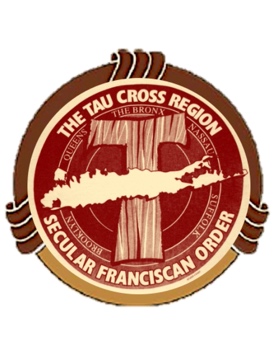 Advent day RetreatTheme:Cause of Our Joy: Nothing is Impossible with God 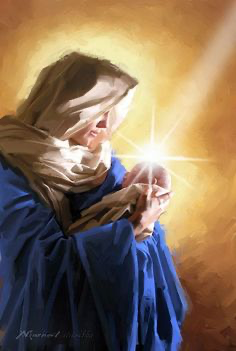 Saturday:December 10, 2022We will begin with Holy Mass 9am -12pmPresenter     Br. Richard Contino osfWhere: St Anthony’s HS 275 Wolf Hill Rd Huntington, NYZoom Link  https://us02web.zoom.us/j/87303076452 Meeting ID: 873 0307 6452Dial by your location        +1 646 558 8656 US (New York)In Person and Virtual availabilityPlease let us know how you will be attending!(Tear off this section)****************************************************************************************************Limited Seats available** RSVP needed send and make checks payable to:     Peter D’Amato ofs  PO Box 447 Miller Place NY 11764Who will be attending:In person: _____________________________________________$15.00 donation By Zoom______________________________________________Free will offering